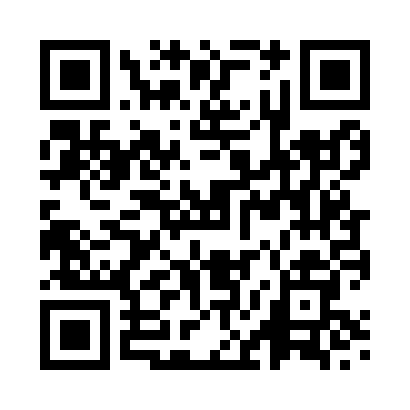 Prayer times for Gladsmuir, City of Edinburgh, UKWed 1 May 2024 - Fri 31 May 2024High Latitude Method: Angle Based RulePrayer Calculation Method: Islamic Society of North AmericaAsar Calculation Method: HanafiPrayer times provided by https://www.salahtimes.comDateDayFajrSunriseDhuhrAsrMaghribIsha1Wed3:185:271:096:218:5111:002Thu3:175:251:086:228:5311:013Fri3:165:221:086:238:5511:024Sat3:145:201:086:258:5711:035Sun3:135:181:086:268:5911:046Mon3:125:161:086:279:0111:057Tue3:115:141:086:289:0311:068Wed3:105:121:086:299:0511:079Thu3:095:101:086:309:0711:0810Fri3:085:081:086:319:0911:0911Sat3:075:061:086:339:1111:1012Sun3:065:041:086:349:1311:1113Mon3:055:021:086:359:1511:1214Tue3:045:001:086:369:1711:1215Wed3:034:581:086:379:1911:1316Thu3:024:561:086:389:2011:1417Fri3:014:551:086:399:2211:1518Sat3:014:531:086:409:2411:1619Sun3:004:511:086:419:2611:1720Mon2:594:491:086:429:2711:1821Tue2:584:481:086:439:2911:1922Wed2:574:461:086:449:3111:2023Thu2:574:451:086:459:3311:2124Fri2:564:431:086:469:3411:2125Sat2:554:421:086:479:3611:2226Sun2:554:411:096:489:3711:2327Mon2:544:391:096:489:3911:2428Tue2:544:381:096:499:4011:2529Wed2:534:371:096:509:4211:2630Thu2:524:361:096:519:4311:2631Fri2:524:341:096:529:4511:27